HTP KORČULA
 dioničko društvo 
Korčula, Put brodograditelja bb.Prijedlog za otvaranje postupka predstečajne nagodbe
HTP KORČULA d.d. KorčulaTravanj 2013. g.SADRŽAJ1. Uvodni podaci i zahtjev da se provede postupak predstečajne nagodbe 2. Izvješće o financijskom stanju i poslovanju 
	2.1. Financijski izvještaji na dan 30.11.2012.3. Plan financijskog restrukturiranja
	3.1. Opis činjenica i okolnosti iz kojih proizlazi postojanje uvjeta za otvaranje postupka 		predstečajne nagodbe
	3.2. Izračun manjka likvidnih sredstava na dan priloženih financijskih izvještaja
	3.3. Opis mjera financijskog restrukturiranja i izračun njihovih efekata na manjak 		        likvidnih sredstava
	3.4. Planirana bilanca na zadnji dan petogodišnjeg razdoblja za koje je sastavljen plan4. Plan operativnog restrukturiranja
	4.1. Opis mjera operativnog restrukturiranja i izračun njihovih efekata na profitabilnost 		 poslovanja i otklanjanje insolventnosti poslovanja
	4.2. Plan poslovanja za razdoblje od 5 godina uz obrazloženja pozicija

5. Prijedlog predstečajne nagodbe i to:
	5.1. Analiza tražbina prema veličini, kategoriji, razini očekivanog namirenja i 			prijedloge rokova za namirenje uz usporedbu s očekivanim namirenjem u slučaju 		stečaja
Prilozi: 
	2.2. Popis tražbina radnika
	2.3. Popis obveza prema vjerovnicima
	2.4. Visina prosječnih mjesečnih troškova redovnog poslovanja za posljednju godinu
	2.5. Popis dužnikovih dužnika 
	5.2. Izračun troškova restrukturiranja
	6.    Popis imovine i prava dužnika koji su upisani u odgovarajuće upisnike
	7.    Izjava o utjecaju sklapanja predstečajne nagodbe na tražbine radnikaVanjski dokumenti:
	1. Izvješće neovisnog revizora o financijskim izvještajima na 30.11.2012.
	2. Izvješće neovisnog revizora o realnosti i objektivnosti priloženog popisa obveza
	3. Izvješće neovisnog revizora o procijenjenoj vrijednosti društva 
	4. Izvješće neovisnog revizora o planu financijskog i operativnog restrukturiranja1. Uvodni podaci i zahtjev da se provede postupak predstečajne nagodbeHTP KORČULA d.d. Korčula, Put brodograditelja bb, osnovano je statusnom promjenom, pretvorbom po rješenju Hrvatskog fonda za privatizaciju broj 01-02/92-06/1181 od 29. lipnja 1994. godine. Osnivačka skupština društva i upis društva u trgovački registar obavljen je u 1995. godini. Temeljni kapital društva utvrđen je u vrijednosti 40.873.000,00 DEM koji je podijeljen na 408.730 dionica. Nominalni iznos dionice u 1997. godini smanjen je sa iznosa od 370,83 kuna na iznos od 300,00 kuna, čime je i temeljni kapital društva smanjen sa iznosa od 151.924.941,00 kuna na iznos 122.619.000,00 kuna, a razlika je prenijeta u rezerve društva iz kojih je pokriven gubitak u poslovanju za 1994., 1995. i 1996. godinu. Društvo je u istoj 1997. godini pretvorilo obaveze u iznosu 6.562.000 kuna prema Splitskoj banci d.d. Split u temeljni kapital društva izdavanjem 17.695 dionica serije "B". Povećanje temeljnog kapitala upisano je u registar trgovačkog suda (MBS 060003996), OIB 63259199217, pod brojem Tt-97/2433-3 od 05.03.1998. godine.Temeljni kapital povećan je u 2004. godini na osnovi rješenja Hrvatskog fonda za privatizaciju klasa UP/I-943-06/04-01/18, ur.broj: 563-03-02/07-2004-3 od 20.04.2004. godine, donijetom u postupku utvrđivanja pravnog statusa nekretnina neprocijenjenih u vrijednosti društvenog kapitala u postupku pretvorbe za iznos od 301.800,00 kuna u naravi zemljišta označena kao k.č.br.913 površine 268 m2 i k.č.br. 1003. površine 403m2, upisanih u zk. ul 417 k.o. Korčula. Temeljni kapital Društva povećava se izdavanjem 1006 redovnih dionica na ime serije "C" svaka nominalne vrijednosti 300,00 kuna, koje preuzima Hrvatski fond za privatizaciju. Ovlaštena osoba za zastupanje društva je Nikica Šestanović, direktor društva. Društvo nema izdanih prokura i punomoći drugim osobama, a pravo na poduzimanje pravnih radnji od zaposlenika društva dozvoljeno je prema Zakonu o trgovačkim društvima (čl.43.) u granicama poslova koje zaposlenici obavljaju.HTP KORČULA, Korčula, obavlja sve vrste ugostiteljske i turističke djelatnosti na domaćem i inozemnom tržištu, obavlja komercijalne poslove na ostvarivanju funkcije prometa roba i usluga, obavlja trgovinu na veliko i malo prehrambenim i  neprehrambenim proizvodima, te proizvodnju prehrambenih proizvoda.Društvo nema u vlasništvu ovisnih i pridruženih društava.
Poslovanje do 2006. godine odvijalo se na razini pozitivnog rezultata sa dobitkom ili neznatnim gubitkom, a pad i negativni trendovi u poslovanju i zaduženju započeli su zbog investiranja u rekonstrukciju i adaptaciju Hotela Marko Polo u 2006. i 2007. godini u iznosu od 45,2 milijuna kuna.Dobijanjem više kategorizacije tog hotela nije došlo do povećanja ukupnog prihoda već se isti od 2006. godine smanjuje (do investiranja 2005. i 2006. godine prihod 53,0 milijuna, a nakon toga u 2007. godini prihod 50,2 milijuna kuna, 2008. godine prihod 50,0 milijuna kuna, 2009. godine prihod 45,0 milijuna kuna, 2010. i 2011. godine prihod 42,1 milijuna kuna). Uz prednje ostvareni smanjeni prihod, a kod povećanog rashoda zbog kamata na novi dug od 45,2 milijuna kuna u godišnjim iznosima preko 6,0 milijuna kuna, te povećanog troška amortizacije za 1,2 milijuna kuna godišnje, društvo je od 2007. do 2011. godine ostvarilo gubitke u poslovanju u ukupnom iznosu od 41,62 milijuna kuna. HTP KORČULA d.d. Korčula, Put brodograditelja bb., OIB 63259199217
Dioničko društvo za ugostiteljstvo, turizam, trgovinu i pružanje ostalih uslugaZahtjev za provođenjem postupka predstečajne nagodbe HTP KORČULA d.d. Korčula Iz podataka o koeficijentu tekuće likvidnosti koji iznosi 0,22, koeficijentu financijske stabilnosti od 1,36, koeficijentu zaduženosti od 60,08% i faktoru zaduženosti od 40,82%, te ostvarenim gubicima u iznosu od 44,16 milijuna kuna, nedvojbeno se može zaključiti da HTP Korčula d.d. Korčula ne može uspostaviti stanje likvidnosti i solventnosti. Iz tog razloga ispunili su se uvjeti sukladno navedenim određenjima članka 18. Zakona o financijskom poslovanju i predstečajnoj nagodbi, o provođenju postupka predstečajne nagodbe. Sanacija financijskog stanja Društva pokušana je od 2010. godine nadalje prodajom nekretnina (zemljišta, hotela, pomoćnih objekata) koji se koriste za osnovnu djelatnost turizma i ugostiteljstva, ali prodaja nekretnina do danas nije uspjela. Kroz to razdoblje uz kontrolu troškova i organizacijske uštede, tražen je strateški partner koji bi dokapitalizacijom sanirao financijsko stanje i povezao društvo kroz svoju mrežu hotela, međutim zbog krize i pada ukupnog gospodarstva strateški partner nije pronađen. Početkom 2013. godine Društvo je stupilo u kontakt sa zainteresiranim strateškim partnerom koji bi dokapitalizacijom, ulazeći u vlasničku strukturu, sanirao sve potrebe za likvidnim sredstvima Društva te osigurao nesmetanu turističku sezonu 2013. Kritičkom analizom poslovanja razvidno je da je HTP Korčula poslovala sa gubicima koji su nastajali zbog financijskih troškova po osnovi investiranja u rekonstrukciju i adaptaciju Hotela Marko Polo u 2006. i 2007. godini u iznosu od 45,2 milijuna kuna, te neostvarivanja dovoljno prihoda da se u cijelosti nadoknadi obračunana amortizacija. Povrat postojećih dugova na razini od 125,0 milijuna kuna nije realan jer društvo nema izvora iz poslovanja (osim dijela amortizacije koja se nadoknađuje kroz prihod) za podmirenje a niti se reprogramom  tih dugova dovodi u stanje da se ti dugovi mogu vratiti bez prodaje nekretnina a koja do sada nije uspjela zbog nezainteresiranosti odnosno nepovoljnih ponuda kupaca.Dokapitalizacijom od strane strateškog partnera, otpisom dijela dugova prema državnim institucijama i dobavljačima uz reprogram dugova prema komercijalnim bankama, društvo bi se financijski i vlasnički stabiliziralo, te stvorilo preduvjete za budući razvoj. Sadašnji dug prema državnim institucijama i bankama, društvo nije u mogućnosti podmiriti - sanacija na način prodaje nekretnina zbog neiskazanih interesa nije uspjela, te ne postoji drugi način da se osigura likvidnost i solventnost društva u budućem poslovanju osim predloženog načina dokapitalizacijom društva od strane strateškog partnera. Rast prihoda u 2012. godini odnosno smanjenje gubitaka pokazuje da društvo ima turističke i ugostiteljske kapacitete koji u novim gospodarskim uvjetima ulaska u Europsku uniju mogu uspješno poslovati. Povećanjem broja dana iskorištenja postojećih kapaciteta uz kvalitetniju strukturu gostiju koja se očekuje i radi koje je obavljeno ulaganje u 2006. i 2007. godini, društvo može bitno popraviti svoju poslovnu uspješnost čime će doći i do rasta vrijednosti dionica društva te zainteresiranosti za kupnjom tih dionica. Svi podaci i činjenice dani u ovom prijedlogu za predstečajnu nagodbu upućuju da bi uz financijsku sanaciju HTP Korčula uredno nastavila poslovati uz primjerenu likvidnost i sposobnost da podmiruje sve svoje obveze, te bi se stvorile pretpostavke za daljnji razvoj poduzeća i stvaranje dobrobiti u korist šire i uže društvene zajednice, zaposlenika i vlasnika društva. Iz svih navedenih razloga, analiza i činjenica u ovom Prijedlogu predstečajne nagodbe, smatramo da je ovaj zahtjev opravdan i da ispunjava svrhu i ciljeve predstečajne nagodbe.Direktor: Nikica Šestanović2. Izvješće o financijskom stanju i poslovanju HTP KORČULA d.d. Korčula	2.1. Financijski izvještaji na 30.11.2012. godineIzvještaj o sveobuhvatnoj dobiti od 1.siječnja do 30. studenog 2012. 
IZVJEŠTAJ O FINANCIJSKOM POLOŽAJU
na dan 30. studenog 2012. GODINEIZVJEŠTAJ O FINANCIJSKOM POLOŽAJU
na dan 30. studenog 2012. GODINE	3. PLAN FINANCIJSKOG RESTRUKTURIRANJA 	3.1. Opis činjenica i okolnosti iz kojih proizlazi postojanje uvjeta za otvaranje predstečajne nagodbe Sukladno revizijskom izvješću o financijskim izvještajima društva sa stanjem na dan 30.11.2012. godine, negativnim pokazateljima likvidnosti i zaduženosti, te iskazanim gubicima, razvidno je da su se kod HTP Korčula d.d. Korčula ispunili uvjeti sukladno navedenim određenjima članka 18. Zakona o financijskom poslovanju i predstečajnoj nagodbi, o provođenju postupka predstečajne nagodbe. Revizor u svom mišljenju navodi da HTP Korčula d.d. Korčula na dan 30.11.2012. godine iskazuje ukupne gubitke u iznosu od 44,16 milijuna kuna uz činjenicu da kratkotrajne obveze nadmašuju kratkotrajnu imovinu za 52,1 milijuna kuna, a što sve pokazuje da HTP Korčula d.d. Korčula nije sposobna održavati likvidnost i solventnost a ubrzano se narušava i potrebita adekvatnost kapitala. Analizom financijskog stanja i položaja u prethodnim godinama 2010. i 2011., te za razdoblje I-XI / 2012. godine dobivaju se mjerodavne informacije o financijskom položaju društva i njegovom poslovanju a iz kojih se razvidno može zaključiti da li je određeno društvo nelikvidno i insolventno odnosno prezaduženo. U nastavku izračunavaju se pokazatelji likvidnosti, zaduženosti, aktivnosti i efikasnosti, sa svrhom ocjenjivanja financijskog stanja društva na osnovi podataka o financijskom položaju i rezultatima društva. Izračun i ocjena obavlja se na podacima društva za 2010. i 2011. godinu te na temelju podataka za razdoblje od 01.01. do 30.11.2012. godine, a koji podaci su provjereni i potvrđeni kroz reviziju. Izračunani pokazatelji daju se u nastavku:Iz analize se glede tendencija i dinamika promjena i veličine pojedinih pozicija financijskih izvještaja i financijskog položaja društva HTP Korčula d.d. Korčula, konstatira slijedeće:Ekonomičnost poslovanja u 2012. godini je u porastu i iznosi 0,95. Ta veličina još uvijek je ispod veličine koeficijenta od 1,0 kao minimalno potrebite granične veličine za poslovanje bez gubitaka. Prisutan je rast svih koeficijenata ekonomičnosti u 2012. godini u odnosu na koeficijente 2011. i prethodnih godina u kojima su koeficijenti stagnirali na razini od 0,70 do 0,80 što je bilo značajno ispod minimalno potrebnih graničnih veličina. Rast prometa u 2012. godini usmjerava na činjenicu da je i uslijed financijskih poteškoća došlo do rasta poslovnih aktivnosti i da društvo ima tržno verificiranu uslugu koja daje pozitivne rezultate u ekonomičnosti i rentabilnosti. Ti rezultati mogu biti i značajno veći ulaskom u EU zbog pozitivnih učinaka koji će se dogoditi u turizmu počevši od turističke sezone 2013. godine.Tekuća likvidnost u 2012. godini iskazuje veličinu od 0,22 a što pokazuje da je iz kratkotrajne imovine moguće podmiriti samo 22% kratkotrajnih obveza odnosno kratkotrajne obveze su veće od kratkotrajne imovine za 52,13 milijuna kuna. Ta činjenica istovremeno određuje i koeficijent financijske stabilnosti koji iznosi 1,36 i pokazuje da je dugotrajna materijalna imovina vrlo velikim dijelom od 26,66% financirana iz kratkotrajnih izvora. Jedan i drugi podatak su iznimno negativni jer se već za društvo sa koeficijentom tekuće likvidnosti ispod 1 i koeficijentom financijske stabilnosti iznad 1, smatra da su u vrlo velikim financijskim problemima odnosno nelikvidni.Visina koeficijenta zaduženosti se iz godinu u godinu povećava (2010. godine 54,55%, 2011. godine 58,37%, 2012. godine 60,08%) kao posljedica činjenice da se iz poslovanja ne može nadoknaditi veći dio amortizacije odnosno negativnih koeficijenata faktora zaduženosti u 2011. godini i ranije u kojim godinama se nije osiguravalo iz poslovanja iznos obračunane amortizacije. Imovina društva je veća od iznosa obveza za 84,07 milijuna, te su sve obveze pokrivene imovinom društva. Gubici društva iznose ukupno 44,16 milijuna kuna. Najznačajniji iznosi gubitaka nastali su u 2007. godini (11,44 milijuna kuna) i nakon toga (2008. godine 9,98 milijuna kuna, 2009. godine 9,87 milijuna kuna, 2010. godine 12,38 milijuna kuna i 2011. godine 11,22 milijuna kuna). Iz podataka o poslovanju društva vidljivo je da društvo nije ostvarivalo dostatne prihode da se nadoknade financijski rashodi s osnova duga i troškovi obračunane amortizacije. Financijsko stanje i položaj društva na dan 30.11.2012. godine najbolje iskazuje Altmanov sintetički pokazatelj koji iznosi 0,0858. Iznos Altmanova sintetičkog pokazatelja ispod 1 (iznos manji od 1,81 upućuje na pojavu ozbiljnih problema i propasti) pokazuje da je društvo u ozbiljnim financijskim problemima kod čega postoji velika vjerojatnost stečaja.Analizirajući podatke iz Bilance i Računa dobiti i gubitka do 2006. godine i nakon 2006. godine, razvidno je da je do 2006. godine zaduženost društva bila prihvatljiva i da je društvo poslovalo na granici ekonomičnosti i rentabilnosti uz urednu likvidnost i primjerenu solventnost. Negativni trendovi započeli su 2007. godine sa završetkom ulaganja u rekonstrukciju i adaptaciju Hotela Marko Polo u koju je uloženo 45,2 milijuna kuna iz tuđih izvora sredstava - bankarskih kredita. Suprotno očekivanju, dobijanjem više kategorizacije tog hotela nije došlo do povećanja ukupnog prihoda već se isti od 2007. godine smanjuje sa godišnjeg iznosa od 53,0 milijuna kuna u 2005. i 2006. godini na visinu prihoda od 50,2 milijuna kuna u 2007. godini, na visinu prihoda od 50,0 milijuna kuna u 2008. godini, na visinu prihoda od 45,0 milijuna kuna u 2009. godini, te visinu prihoda od 42,1 milijun kuna u 2010. i 2011. godini (u 2011. godini pad prihoda u odnosu na 2006. godinu od 26%). Do pada prihoda došlo je zbog pada cijena (dodatni popusti) uslijed globalne krize koja je zahvatila i sektor turizma (pada potražnje uz povećanje kapaciteta u turizmu što je dovelo do pada cijena). Kako je ulaganje u rekonstrukciju i adaptaciju Hotela Marko Polo od 45,2 milijuna kuna izvršeno iz tuđih sredstava za koje se godišnje trebala plaćati kamata a koja se nije nadoknađivala očekivanim većim prihodom, društvo je dodatno od 2007. do 2011. godine terećeno sa kamatom od 38,46 milijuna kuna za koji iznos su povećane bankovne obveze društva od 2006. do 2011. godine (prosječno godišnja kamata na razini od 6,4 milijuna kuna). Zaduženje za bankarske kredite na kraju 2005. godine iznosilo je 58,04 milijuna kuna, a na kraju 2011. godine to zaduženje iznosi 96,6 milijuna kuna. Uz trošak financiranja, društvo je imalo i povećanu amortizaciju (u godišnjem iznosu na razini od 1,1 milijuna kuna) s osnove ulaganja a koja dijelom nije nadoknađena iz prihoda. Iz prednje analize razvidno je da je uzrok nelikvidnosti i insolventnosti ulaganje u 2006. i 2007. godini u povećanje kvalitete dijela hotelskih kapaciteta društva koje nije donijelo nove prihode, te se rashod s osnove kamata i povećana amortizacija nisu mogli nadoknaditi pa je društvo poslovalo sa gubicima.Od 2007. godine nadalje društvo obavlja organizacijske i svekolike druge aktivnosti u cilju smanjenja svojih rashoda na koje može utjecati (na kamate po kreditima i povećanu amortizaciju ne može utjecati), kod čega se to najbolje može vidjeti u smanjenju godišnjeg iznosa za plaće sa iznosa od 23,5 milijuna u 2008. godini na iznos od 18,9 milijuna kuna u 2011. godini (pad 24,4%). Uz kontrolu troškova, društvo je i u više navrata oglašavalo prodaju dijela svojih hotelskih i nekretninskih kapaciteta, međutim zbog stanja krize i pada ukupnog gospodarstva potencijalni kupci odlažu kupnju i nude sve niže cijene za koje ne postoji ekonomski interes da se prodaju jer bi time društvu nastali značajni gubici a ne bi došlo do bitnijeg financijskog saniranja. Glavnina financijskih dugova bi i dalje ostala.Društvo je tijekom proteklog perioda intenzivno nastojalo pronaći zainteresiranog strateškog partnera koji bi dokapitalizacijom bio spreman osigurati neophodnu likvidnost društva, uz potrebnu reorganizaciju, no sve naznake interesa bile su nedostatne bilo u smislu konkretizacije ponuda, bilo u smislu izglednog uspješnog nastavka poslovanja, većinom iz istih razloga zbog kojih nisu realizirane prodaje hotelskih i nekretninskih kapaciteta. Međutim, Društvo je početkom 2013. godine započelo pregovore s zainteresiranim ozbiljnim strateškim partnerom koji je iskazao zanimanje za dokapitalizaciju, reorganizaciju i nastavak vođenja poslovanja Društva uz spremnost za prenošenje know-how –a, a koji proces bi, ukoliko se postigne dogovor, relativno brzo pokazao pozitivan pomak u poslovanju Društva, te se u konačnici podigla vrijednost Društva od čega bi koristi imali svi dioničari Društva.Zaključak glede postojanja uvjeta za otvaranje postupka predstečajne nagodbe  Člankom 18. Zakona o financijskom poslovanju i predstečajnoj nagodbi određeno je:"Ukoliko poduzetim mjerama financijskog restrukturiranja izvan postupka predstečajne nagodbe dužnik ne može uspostaviti stanje likvidnosti, dužan je, u roku od 60 dana od nastanka nelikvidnosti, pokrenuti postupak predstečajne nagodbe." "Ako je dužnik nesposoban za plaćanje ili prezadužen dužan je bez odgađanja, a najkasnije 21 dan od nastanka insolventnosti pokrenuti postupak predstečajne nagodbe."Iz podataka o koeficijentu tekuće likvidnosti koji iznosi 0,22 , koeficijentu financijske stabilnosti od 1,36 i koeficijentu zaduženosti od 60,08% , te nepokrivenim gubicima u poslovanju od 44,16 milijuna kuna, nedvojbeno se može zaključiti da HTP Korčula d.d. Korčula ne može uspostaviti stanje likvidnosti i solventnosti. Iz tog razloga ispunili su se uvjeti sukladno navedenim određenjima članka 18. Zakona o financijskom poslovanju i predstečajnoj nagodbi, o provođenju postupka predstečajne nagodbe. Kritičkom analizom poslovanja razvidno je da je HTP Korčula d.d. poslovala sa gubicima koji su nastajali zbog neostvarivanja prihoda dostatnog da bi se nadoknadile kamate i amortizacija po osnovi ulaganja i zaduženja od 45,2 milijuna kuna utrošenih za podizanje kvalitete dijela hotelskih kapaciteta u 2005. i 2006. godini. Provedenim uštedama nije bilo moguće značajno smanjiti gubitke koji su nastajali, te su bankarski dugovi sa 58,0 milijuna kuna u 2005. godini narasli na 96,6 milijuna kuna na kraju 2011. godine. Uz dugove prema bankama, u 2011. i 2012. godini nastao je i dug prema državnim tijelima u iznosu od 11,8 milijuna kuna i dug prema Agenciji za upravljanje državnom imovinom (AUDIO) u iznosu 19,95 milijuna kuna, sve uvećano za pripadajuće kamate. Prodaja dijela hotelskih i nekretninskih kapaciteta nije uspjela u više navrata. U trenutku predaje ovog plana najizglednije je nalaženje strateškog partnera koji bi preuzeo kontrolu nad društvom izdavanjem novih dionica u postupku povećanja temeljnog kapitala, no pregovori su još uvijek u tijeku, te je izgledno da će se konačni rezultat ogledati tijekom predstečajnog postupka. Namirenje i isplata dugova društva prema bankama i državnim tijelima nije moguća u postojećim uvjetima i nastavak neograničenog poslovanja moguć je  ukoliko se društvo dokapitalizira od strane strateškog partnera uz uvjet da se dio potraživanja od državnih institucija i dobavljača otpiše, a ročno reprogramiraju obveze prema poslovnim bankama.3.2. Izračun manjka likvidnih sredstava na 30.11.2012. godine
Koeficijent tekuće likvidnosti HTP Korčula na dan 30.11.2012. godine iznosi 0,22 što pokazuje da je kratkotrajna imovina društva manja od njegovih kratkoročnih obveza za iznos od 52,13 milijuna kuna. Kako bi društvo uspostavilo likvidnost, koeficijent tekuće likvidnosti mora biti veći od 1 odnosno kratkotrajna imovina društva mora biti veća od njegovih kratkoročnih obveza. Uz prednje koeficijent financijske stabilnosti HTP Korčula na dan 30.11.2012. godine iznosi 1,36. Kako bi društvo bilo financijski stabilno koeficijent financijske stabilnosti treba biti što manji od 1 odnosno glavnica (kapital i rezerve) i dugotrajni izvori financiranja moraju biti veći od vrijednosti dugotrajne materijalne i financijske imovine. Koeficijent i faktor zaduženosti mora se, u srednjoročnom vremenskom periodu spustiti na razine oko i ispod 50%. Iz prednjeg je razvidno da HTP Korčula u cilju uspostavljanja likvidnosti i financijske stabilnosti, treba otpis dijela obveza prema državnim institucijama od kojih bi se za 35% otpisale obveze prema AUDIO-u, lokalnoj zajednici i pripadajućim društvima te obveze za poreze, te 35% otpisa obveza prema dobavljačima. Nadalje uplatom strateških investitora i kasnije eventualnom uplatom od strane postojećih dioničara ostatak duga prema državnim institucijama, dobavljačima i radnicima bi se u potpunosti podmirio. Dug prema razlučnim vjerovnicima tj. poslovnim bankama koji na dan 30.11.2012. iznosi 75,1 mil. HRK bi se u potpunosti reprogramirao, te točno definirao raspored kolaterala (uz iznimku Hypo banke čiji dug od 237.256 kn bi se jednokratno isplatio kako bi se oslobodile od tereta hipoteke vrijedne nekretnine društva). Država, lokalna zajednica sa pripadajućim društvima te dobavljači i banke bi u potpunosti otpisali stečene zakonske zatezne kamate.Restrukturiranje dijela duga društva HTP Korčula d.d. Korčula kojim bi društvo uspostavilo likvidnost i financijsku stabilnost, te prihvatljivu zaduženost opisano je u slijedećoj točki 3.3. ovog Prijedloga.
3.3. Opis mjera financijskog restrukturiranja i izračun njihovih efekata na manjak likvidnih sredstava
Procesom restrukturiranja obveza društva HTP Korčula d.d. Korčula želi se uspostaviti likvidnost i financijska stabilnost društva.  Cijeli postupak analize i predlaganja postupaka za konsolidaciju i restrukturiranje poslovanja obavlja se na podacima poslovanja društva koji su provjereni kroz obavljenu reviziju. Analiza, sastavljena na temelju prednjih osnova predstavlja dobru osnovu za informiranje vjerovnika društva o položaju u kojem se društvo nalazi, te se na osnovi toga mogu donositi odluka za daljnje poslovanje i za druge svrhe povezane sa postupcima koji su potrebni za bilo koju konsolidaciju i restrukturiranje. Restrukturiranjem obveza HTP Korčula d.d. Korčula predlaže se da se obveze prema kreditnim institucijama reprogramiraju, provede otpis od 35% glavnice dugovanja prema državnim institucijama i lokalnoj zajednici sa pripadajućim društvima te dobavljačima, otpišu sve zatezne kamate spram dospjelih obveza državnih institucija i lokalne zajednice sa pripadajućim društvima te dobavljača i kreditnih institucija, te da se nakon toga podmire dospjele obveze iz sredstava dokapitalizacije u cijelosti prema zaposlenicima, te ostatku duga prema Republici Hrvatskoj, jedinicama lokalne zajednice te dobavljačima.Iz financijskih izvještaja i preostale dokumentacije koju je društvo priložilo, razvidno je kako postoji veliki gubitak (tekući i iz prethodnih godina) te kako je društvo prezaduženo, te da bi samo pojednostavljeno smanjenje temeljnog kapitala radi pokrivanja gubitka bilo nedovoljno, jer bi društvo i dalje ostalo prezaduženo, a nominalna vrijednost dionice bi i dalje bila u nesrazmjeru kako sa tržišnom vrijednošću dionica na uređenom tržištu, tako i sa stvarnom vrijednošću. Stoga je društvo ocijenilo kako je nužno značajnije smanjiti temeljni kapital na redovan način radi svođenja istog na razinu realnog dosadašnjeg poslovanja, čime se otklanja očiti nesrazmjer između navedenih kategorija, a time se prvenstveno oslobađaju sredstva koja bi se koristila za pokriće gubitaka te unos preostalih sredstava u rezerve društva. Nesrazmjer temeljnog kapitala i zaduženosti društva se nadalje planira popraviti, osim smanjenja temeljnog kapitala i smanjenjem zaduženosti, te istovremenim povećanjem temeljnog kapitala, a za to je jedina mogućnost da se uspješno okonča započeti postupak pregovora sa strateškim partnerom koji bi bio spreman istovremeno izvršiti dokapitalizaciju u novcu i unijeti „svježi“ kapital u društvo.Sagledavajući situaciju u kojoj se nalazi društvo, te imajući u vidu da će se situacija zbog visoke zaduženosti i dalje produbljivati, u proteklom periodu uprava društva obratila se, uglavnom u okviru razgovora unutar Ministarstva turizma, kreditorima i predložila mogućnost da svoja potraživanja pretvore u vlasništvo nad društvom, te je u tom smislu i sastavila prvi prijedlog Plana restrukturiranja. Kako se pokazalo da inicijativa nije urodila plodom, odnosno banke - vjerovnice su se izjasnile da nisu spremne svoja potraživanja pretvoriti u ulog, uprava društva je intenzivirala svoje pregovore sa potencijalnim strateškim partnerom koji je iskazao interes, uz uvjet pokrivanja gubitaka smanjenjem temeljnog kapitala i preporuku izjednačavanja vrijednosti temeljnog kapitala i realnog dosadašnjeg poslovanja.Temeljem naprijed iznesenog ovaj prijedlog plana temeljen je na prijedlogu dokapitalizacije od strane strateškog partnera i njegovoj spremnosti da u okviru ponuđenih uvjeta doprinese provođenju postupka predstečajne nagodbe i daljnjem opstanku i poslovanju Društva u interesu svih vjerovnika i dioničara.Tijekom predstečajnog postupka, Društvo je od strane AUDIO-a obaviješteno o dva iskaza interesa za dokapitalizaciju tijekom  predstečajnog postupka te je Uprava Društva iste razmotrila i prezentirala ih Nadzornom odboru. Već početkom 2013. godine Društvo je stupilo u kontakt sa jednim zainteresiranim strateškim partnerom koji bi dokapitalizacijom, ulazeći u vlasničku strukturu kroz tvrtku kćer, sanirao sve potrebe za likvidnim sredstvima Društva, te osigurao nesmetanu turističku sezonu 2013. g. Nakon razmatranja iskaza interesa u ostavljenom roku iz razloga provedbe predstečajne nagodbe na zadovoljavajući način i u interesu većine vjerovnika  samo se navedeni strateški partner u konačnici pokazao kao ozbiljan i značajan za cjelokupni proces dokapitalizacije, reorganizacije i nastavak vođenja poslovanja Društva putem svoje tvrke-kćeri, uz spremnost za prenošenje know-how –a, a koji proces bi relativno brzo pokazao pozitivan pomak u poslovanju Društva što bi dugoročno podiglo vrijednost Društva. Kvalitetnijom organizacijom i upravljanjem resursima, te optimizacijom poslovanja zasigurno bi se povećao broj dana iskorištenja postojećih kapaciteta, a uz kvalitetniju strukturu gostiju koja se očekuje, Društvo može bitno popraviti svoje poslovanje, što u konačnici može imati za posljedicu rast vrijednosti dionica Društva i korist za sve dioničare. I prije stupanja Zakona o financijskom poslovanju i predstečajnoj nagodbi postojao je određeni interes strateških partnera kroz razmjenu informacija i razgovore, ali nitko se nije ozbiljnije prema našim saznanjima obratio u smislu kupnje vlasničkog paketa ili dokapitalizacije Društva ni prije donošenja Zakona, a niti u rokovima od podnošenja prijedloga za otvaranje postupka predstečajne nagodbe.Uprava navodi kako je iz financijskih izvještaja nedvojbeno da postoji veliki gubitak (tekući i iz prethodnih godina), te bi, zbog te velike prezaduženosti, samo pojednostavljeno smanjenje temeljnog kapitala radi pokrivanja gubitka bilo nedovoljno, jer bi Društvo i dalje ostalo prezaduženo, a nominala dionice bi i dalje bila u nesrazmjeru kako sa tržišnom vrijednošću dionica na uređenom tržištu, tako i sa stvarnom vrijednošću. Stoga su Uprava i Nadzorni odbor ocijenili kako je nužno značajnije smanjiti temeljni kapital na redovan način, radi svođenja istog na razinu realnog dosadašnjeg poslovanja, čime se otklanja očiti nesrazmjer između navedenih kategorija, a time se prvenstveno oslobađaju sredstva koja bi se koristila za pokriće gubitaka, te unos preostalih sredstava u rezerve Društva. Navedeni iznos novoformiranih rezervi upotrijebit će se za pokriće gubitaka iz poslovanja iz prethodne poslovne godine, kao i potencijalnih budućih gubitaka koji se mogu pojaviti ukoliko se predloženi plan financijskog i poslovnog restrukturiranja ne provede u sklopu zamišljenih rokova i iznosa.Društvo smatra kako je, u trenutnoj situaciji nepostojanja interesa za pretvaranje potraživanja vjerovnika u temeljni kapital, osim mjera refinanciranja postojećih obveza, uključivo djelomičan otpis, povećanje temeljnog kapitala jedina realno raspoloživa mjera za postizanje odgovarajuće adekvatnosti kapitala društva i osiguranje nastavka poslovanja. Uprava društva je stoga, posebno nakon predaje zahtjeva za otvaranje postupka predstečajne nagodbe, aktivno radila na okončanju pregovora s ozbiljnim strateškim partnerom koji bi iskazao interes za ulaganje novog kapitala, vodeći računa o postojećoj vlasničkoj strukturi te značaju društva za lokalnu zajednicu. Pri tome je jedino jedan strateški investitor, iskazao spremnost za upis i uplatu novih dionica, no radi vlastitih procedura pribavljanja i ulaganja sredstava, potrebno mu je bilo osigurati punu suradnju društva pri provođenju postupka dubinskog snimanja stanja društva odobreno od strane većinskog vlasnika. Navedeni ulagatelj spreman je, ukoliko dubinsko snimanje pokaže da je prikazano realno stanje društva, te po donošenju konačne odluke svojih investitora, po donošenju skupštinske odluke, bez odgode izvršiti potrebnu uplatu uloga u svrhu povećanja temeljnog kapitala što je od iznimne važnosti za samo društvo, lokalnu zajednicu i otok Korčulu u cjelini, a jednako tako i za same postojeće vlasnike - dioničare.U cilju što brže realizacije provedbe povećanja temeljnog kapitala, radi prvenstvenog kratkoročnog cilja osiguranja uspješnosti sezone 2013. uprava smatra kako bi u ovom slučaju bilo potrebno koristiti iznimke od odredaba Zakona o tržištu kapitala, koji propisuje kako se svaka ponuda dionica postojećim dioničarima smatra javnom ponudom za koju je potrebno provesti postupak propisan predmetnim Zakonom i podzakonskim aktima Hrvatske agencije za nadzor financijskih usluga, što bi značajno usporilo proces unosa novog kapitala i mogućnosti restrukturiranja društva, dok bi se korištenjem iznimke iz članka 351. stavak 1, točka 11, odnosno izdavanjem novih dionica bez prethodne objave prospekta ako je ponuda upućena prema manje od stotinu fizičkih ili pravnih osoba, koje nisu kvalificirani ulagatelji, značajno ubrzao postupak povećanja temeljnog kapitala i potrebna sredstva uplatila u što kraćem roku. Korištenje navedene iznimke od izrade, odobrenja i objave prospekta izdanja dionica moguće je jedino uz preduvjet isključenja prava prvenstva dioničara na upis novih dionica. U slučaju da ne postoji isključenje prava prvenstva dioničara, proces dokapitalizacije, imajući u vidu zakonski postupak i rokove koji se moraju ispoštovati u slučaju otvaranja prava prvenstva, ne bilo moguće dovršiti prije otvaranja predstojeće turističke sezone, što bi imalo iznimno teške posljedice za samo društvo, a u konačnici i njegove dioničare.Društvo je, bez obzira na činjenicu da je u međuvremenu otvoren postupak predstečajne nagodbe, nelikvidno i u nemogućnosti servisirati svoje obveze. Uprava Društva još jednom naglašava kako je žurnost u realizaciji predloženog projekta iznimno bitna, jer svako drugo pomicanje rokova, kako za predstečajnu nagodbu tako i za ovu skupštinu, dovodi u opasnost realizaciju i odrađivanje  turističke sezone 2013. g., na opće zadovoljstvo, kao i opstojnost Društva. Cilj uprave je da Društvo izađe iz postupka predstečajne nagodbe ne samo sa održivom strukturom bilance i smanjenom razinom obveza, već i sa strukturom troškova koja će omogućiti profitabilno poslovanje. Predloženi novi nominalni iznos dionice rezultat je nesrazmjera između trenutne knjigovodstvene i dinamičke vrijednosti poslovanja Društva koji je rezultat dugogodišnjeg negativnog poslovanja, te nemogućnosti Društva da bez pomoći strateškog partnera preokrene negativne trendove. Na žalost, Društvo je trenutno u situaciji da osim dokapitalizacije od strane predloženog strateškog investitora nema realnu alternativu, odnosno da ista vodi prema procesu stečaja i rasprodaje imovine te je shodno tome predložena nova cijena nominalne vrijednosti dionice osjetno manja od trenutne.Nesrazmjer temeljnog kapitala i zaduženosti Društva se nadalje planira popraviti, osim smanjenja temeljnog kapitala i smanjenjem zaduženosti, te uz istovremeno povećanje temeljnog kapitala, kako je predloženo na Glavnoj skupštini društva u okviru koje se daje ovo Izvješće.Stoga su Uprava i Nadzorni odbor predložili Glavnoj skupštini donošenje odluke o smanjenju temeljnog kapitala Društva sa iznosa od 128.229.300,00 kuna za iznos od 123.954.990,00 kuna na iznos 4.274.310,00 kuna, smanjenjem nominalnog iznosa dionica sa 300,00 kuna za 290,00 kuna na 10,00 kuna.Nadalje po izvršenom smanjenju temeljnog kapitala isti bi se na prijedlog Uprave i Nadzornog odbora Društva Glavnoj skupštini povećao s iznosa od 4.274.310,00 za iznos od 40.000.000,00 kn na iznos od 44.274.310,00 kn, izdavanjem 4.000.000 redovnih dionica, koje glase na ime, nominalne vrijednosti 10.00 kn, pri čemu se pravo prvenstva na upis novih dionica isključuje ostalim dioničarima u potpunosti iz razloga prethodno navedenih.Točan iznos smanjenja temeljnog kapitala, te cijene povećanja temeljnog kapitala društvo će odrediti po završetku procesa dubinskog snimanja od strane strateškog partnera, uzimajući u obzir trenutačnu situaciju na financijskom tržištu, kao i nemogućnost pronalaska drugih strateških partnera koji bi bili spremni uložiti, ali isto tako i cijenu koju je strateški investitor spreman platiti.Nove dionice davat će njihovom imatelju jednaka prava kao postojeće dionice.Kako većinski vlasnik koji u društvu raspolaže s dionicama koje čine 50,21% od temeljnog kapitala, uz dodatnih 2,07%, te prema saznanju uprave, zasad nema iskazan interes sudjelovati u predviđenom povećanju, dok udio manjinskih dioničara u temeljnom kapitalu, iznosi 47,72% od temeljnog kapitala, pri čemu drugi i treći najveći pojedinačni dioničari poslije većinskog dioničara, raspolaže s dionicama koje predstavljaju 4,91%, odnosno 3,91% temeljnog kapitala. Iz navedenog proizlazi da se sredstva predviđena za dokapitalizaciju, odnosno dostatna za sveukupno financijsko i operativno restrukturiranje društva ne mogu pribaviti upisom i uplatom dioničara u skladu s postojećim udjelima u temeljnom kapitalu.Ulaskom strateškog partnera znatno će se osnažiti vlasnička struktura društva, te u kratkom roku omogućiti društvu snažan priljev svježeg kapitala i brže ostvarenje zadanog poslovnog cilja, što predstavlja daljnji razlog davanja prednosti strateškim ulagateljima pred postojećim manjinskim dioničarima, uz značajni utjecaj na rok provedbe postupka upisa i uplate novih dionica.Slijedom svega navedenog, još tijekom postupka predstečajne nagodbe, a u skladu sa odredbama Zakona o trgovačkim društvima i internim aktima, uprava društva je sazvala glavnu skupštinu društva s točkama dnevnog reda smanjenje i povećanje temeljnog kapitala, objavila odgovarajuće izvješće o razlozima isključenja prava prvenstva postojećih dioničara koji se ukratko ogledaju u činjenici da bi priprema i provedba javne ponude, u slučaju kada bi se svim postojećim dioničarima pružilo pravo na prvenstveni upis novih dionica, odužila proces koji je nužno povezan s izuzetno velikim troškovima provedbe pri čemu je i sam postupak pritjecanja novog kapitala dugotrajan zbog zakonski propisanih rokova koje je pri tom nužno poštovati, a u ovom konkretnom slučaju radi se o izrazitoj potrebi maksimalnog ubrzanja postupka prikupljanja potrebnog novog kapitala društva. Temeljem svega navedenog, uprava društva smatra da će se ponudom novih dionica u ovoj fazi isključivo strateškom partneru, prvenstveno na pravovremeni način osigurati dovoljno financijskih sredstava za pokriće gubitaka, podmirenje vjerovnika, te uopće ostvarenje predloženog plana restrukturiranja u narednom petogodišnjem razdoblju, a ulaskom konkretnog partnera u vlasničku strukturu društva povećati opseg trgovanja dionicama društva na uređenom tržištu, te podići vrijednost dionica u interesu postojećih dioničara društva.Također Uprava, kao i Nadzorni odbor smatraju ispravnim omogućiti svim postojećim dioničarima, da dokapitaliziraju Društvo pod istim uvjetima pod kojima bi strateški partner izvršio upis i uplatu novoizdanih dionica temeljem predložene skupštinske odluke na način da svakom dioničaru omogući upis i uplatu dionica Društva, razmjerno sudjelovanju u temeljnom kapitalu Društva na dan donošenje odluke o povećanju temeljnog kapitala kako je predloženo na ovoj skupštini, dakle, prema stanju koje će biti utvrđeno prije nego što će udjel postojećih dioničara biti smanjen nakon povećanja kapitala izvršenog od strane strateškog partnera.U smislu gore navedenog, Društvo je spremno poduzeti sve aktivnosti potrebne radi daljnjeg povećanja temeljnog kapitala u korist postojećih dioničara, te će Uprava uputiti postojećim dioničarima poziv za iskazivanje ozbiljnog interesa za sudjelovanje u sljedećem krugu dokapitalizacije društva, i to pod istim uvjetima pod kojima bi to učinio strateški partner u ovoj predviđenoj dokapitalizaciji, razmjerno sudjelovanju u temeljnom kapitalu Društva prema stanju koje će biti utvrđeno prije nego što će udjel postojećih dioničara biti smanjen uslijed povećanja kapitala izvršenog od strane novog strateškog partnera.Ukoliko se uspješno provede predloženi prijedlog predstečajne nagodbe i provedu sukladno predloženom i Odluke Skupštine Društva nakon istih vlasnička struktura Društva bi izgledala:Provođenjem restrukturiranja obveza prema predloženim iznosima i modelu na opisani način, HTP Korčula d.d. Korčula bi uspostavila krajem 2013. godine likvidnost uz koeficijent tekuće likvidnosti od 6,14, koeficijent financijske stabilnosti od 0,90, koeficijent zaduženosti od 35,23% i faktor zaduženosti od 9,07, što ne samo da bi osiguralo pretpostavku vremenske neograničenosti poslovanja, već i stvorilo pretpostavke za budući razvoj.Uspješnim završetkom predstečajne nagodbe, odnosno prihvaćanjem predloženog modela financijskog restrukturiranja od strane vjerovnika,, te neposredno sljedujućom glavnom skupštinom društva na kojoj bi dioničari, uz sve druge potrebne odluke, sa potrebnom većinom usvojili odluke o smanjenju i povećanju temeljnog kapitala, stvorila bi se korist za društvo, zaposlenike, širu i užu društvenu zajednicu, uspostavio kontrolni mehanizam u vlasničkoj strukturi koji će nadzirati poslovanje i financijsko stanje, te vrlo brzo osiguralo uspješno i isplativo poslovanje društva.Značajnost HTP Korčula d.d. Korčula za otok Korčulu je vrlo velika jer društvo zapošljava 234 posloprimaca, kod čega se stranim gostima godišnje naplaćuje preko 4,2 milijuna eura od čega se na ime poreza i doprinosa plati u državni proračun preko 1,2 milijuna eura. To su sve razlozi da se prihvati predloženo financijsko restrukturiranje u svim njegovim segmentima (uključivo donošenje odluka na glavnoj skupštini) jer sve alternative predloženom modelu ne ispunjavaju ciljeve koji se postižu stvaranjem gore navedenih koristi i kratkoročno znače propast sezone 2013., a dugoročno i prestanak rada društva sa iznimno pogubnim posljedicama za društvenu zajednicu. U nastavku daje se prikaz predloženog financijskog restrukturiranja društva HTP Korčula d.d. Korčula kroz podatke bilance i pojedinačno po obvezama:U nastavku daje se prikaz potraživanja Ministarstva financija, Agencije za upravljanje državnom imovinom, Raiffeisen banke i OTP Banke.Dugotrajne obveze prema predviđenom se reprogramiraju. Partije kredita RBA Banka, OTP banka te zatezne kamate i dobavljači - nastavak3.4. Planirana bilanca na zadnji dan petogodišnjeg razdoblja za koje je sastavljen plan4. PLAN OPERATIVNOG RESTRUKTURIRANJA

4.1. Opis mjera operativnog restrukturiranja i izračun njihovih efekata na profitabilnost poslovanja i otklanjanja insolventnosti poslovanja 	Strateški ciljevi - zadaci 
Da bi Društvo nakon provedbe predloženog modela financijskog restrukturiranja i izrađenog Programa operativnog restrukturiranja u planskom razdoblju od 2013-2017. godine ostvarilo financijske rezultate i efekte u cilju postizanja uredne likvidnosti i otklanjanja insolventnosti poslovanja potrebno je globalno ostvariti slijedeće strateške ciljeve: Povećanje korištenja kapaciteta – turističkog prometa u svim smještajnim kapacitetima od 6-7% u baznoj 2013.godini i ostalim godinama planskog razdoblja do 2017.godine za 2%.Povećanje financijskog prometa od osnovnih pansionskih usluga sukladno rastu turističkog prometa uz ostvarenje prosječno planiranih i ugovorenih cijena uz manje popuste.Povećanje fizičkog i financijskog prometa od izvanpansionskih  usluga (hrana,piće i ostale uslužne djelatnosti) uz postojeći nivo prodajnih cijena u prosjeku od 3-5%.Povećanje produktivnosti rada kroz ostvarenje zacrtanih financijskih rezultata i učinaka uz niže učešće troškova rada u ostvarenim poslovnim prihodima 33-35%.Sukladno navedenom značajno poboljšanje krajnjeg financijskog rezultata kroz ostvarivanje operativne dobiti iz poslovanja u periodu od 2013-2017.godine i mogućnost povrata reprogramiranih dugoročnih kredita iz raspoloživih sredstava.Preduvjeti i mjere potrebne za ostvarenje zacrtanih ciljeva Povećanje efikasnosti rada marketinga – prodajne funkcije kroz dnevno ažurno praćenje tržišta, stanja bookinga zbirno i po tržišnim segmentima, te pravovremeno i ciljano predlaganje mjera i akcija za poboljšanje prodaje, te ulazak na nova tržišta.Uz navedeno potrebno je stalno praćenje i analiza ugovorenih usluga u smislu "odgovarajuće kvalitete za cijenu" i predlaganje mjera u tom cilju, a uz pravovremene reakcije na reklamacije gostiju i agencija, provođenje internih anketa o kvaliteti usluga i proizvoda u cjelini, te ažurna analiza informacija od strane agencija i korisnika usluga i poduzimanje mjera za otklanjanje nedostataka i poboljšanje usluga. Prethodne mjere podrazumijevaju veće uključivanje direktora hotela u pripremu i donošenje odgovarajućih odluka (formiranje cijena, predlaganje mjera za unaprjeđenje prodaje i popunjenosti kapaciteta, izbor tržišta i strateških partnera). Navedeno se podrazumijeva realizirati kroz timski rad i bolju koordinaciju a isto provoditi putem održavanja stručnih kolegija, radnih sastanaka i slično.  Radi ostvarenja prethodnih mjera društvo razmatra i mogućnost povezivanja sa strateškim partnerom radi održivosti nastavka poslovanja, obzirom da je značajna činjenica da konkretan strateški partneri ima potrebna znanja i iskustva u turizmu, te zajedno sa ulaskom u vlasničku strukturu društva (ukoliko se ispune sve pretpostavke ranije navedene), nudi i potreban know-how. Povezivanje je moguće već sa ciljem povećanja bookinga u sezoni 2013. g. iako se značajan učinak može očekivati tek u 2014. godini, obzirom na vremenski period u kojem bi se ugovaralo.Uspostava i funkcioniranje nabavne funkcije na nivou poduzeća u cilju racionalizacije poslovanja, uspostavom sustava odgovornosti u izvršavanju radnih zadataka i racionalizacije troškova poslovanja u okviru postojećih uvjeta poslovanja. U okviru navedene funkcije potrebno je uspostaviti koordinaciju nabavne funkcije sa dobavljačima, skladišnom službom i osobama zaduženim za nabavu i pružanje usluga pripreme i prodaje na nivou poslovnih jedinica.Uspostava i jačanje funkcije kontrolinga cjelokupnog procesa poslovanja u svim segmentima (recepcijsko poslovanje, ažurno i kontinuirano praćenje rada i rezultata poslovanja kuhinja, šankova, praćenje normativa, izdavanje računa, praćenje i kontrole utroška svih vrsta materijala, racionalno korištenje radnog vremena, praćenje i kontrole servisnih službi na nivou poduzeća i interna revizija cjelokupnog poslovanja sve u cilju realizacije zacrtanih planova i zadataka.Jačanje uloge kadrovske funkcije kroz optimalni raspored raspoloživih ljudskih potencijala, uspostavu standarda broja zaposlenih po pojedinim poslovnim segmentima i funkcijama i ažurno praćenje utrošenih sati rada putem evidencija preko računalnog programa, te putem redovnih i prijevremenih mirovina uz određene uvjete poboljšati kadrovsku strukturu i uvođenje mlađih kadrova u cilju postizanja kvalitetnije i zahtjevnije usluge na svim nivoima. Provesti značajniju decentralizaciju u smislu rukovođenja a po pitanju davanja većih ovlasti i odgovornosti za izvršavanje postavljenih radnih zadataka uz veću uspostavu hijerarhije na nivou srednjeg rukovodećeg kadra.Povezivanje i učinkovita koordinacija rada između svih funkcija kroz kontinuirano održavanje radnih sastanaka na nivou kolegija, stručnih radnih sastanaka na nivou pojedinih funkcija – službi.Plan mjera za provođenje racionalizacije poslovanja i ostvarenje zacrtanih zadatakaProvedbom naprijed navedenih mjera trebaju se ostvariti slijedeći ciljevi:Smanjenje osnovnih – direktnih troškova sirovina i materijala će se provesti kao:Smanjenje učešća troškova hrane kroz sve vrste usluga prosječno na godišnjem nivou od 4-5% odnosno od 300.000-400.000 Kn.Smanjenje učešća troškova pića za 3-5% u tipu usluga all inclusive  ili prosječno godišnje od 60.000-80.000 Kn.Smanjenjem stope PDV sa 25% na 10% od 01.01.2013.godine za prodane a'la carte hranu i piće bez alkoholnih pića ostvarilo bi se na godišnjem nivou povećanje prihoda za 700.000-900.000 Kn.Smanjenjem svih vrsta troškova materijala prosječno od 3-5% na godišnjem nivou ostvarile bi se uštede od 60.000-80.000 kn.Smanjenjem troškova otpisa sitnog inventara odnosno rashoda za 5-10% na godišnjem nivou ostvarile bi se uštede od 80.000-100.000 Kn. Smanjenjem direktnih troškova rada na način postupnog smanjenja broja stalno zaposlenih radnika uz redovite ili prijevremene mirovine uz paralelnu zamjenu odgovarajućih kadrova i radnih mjesta sa mlađim osobama, te smanjenjem ostvarenih sati rada na godišnjem nivou od 3-5% za pružene usluge i planirani obim poslovanja ostvarila bi se godišnja ušteda na masi bruto plaća za 3-5% (prosječno godišnje od 500.000-800.000 Kn). Navedenim mjerama planira se smanjenje mase bruto plaća u prihodima sa 44-45% na učešće od 28-36%.Smanjenje troškova energije – količinski utrošenih kwh i izmjenom energenata u pripremi tople vode čime bi se ostvarile uštede od 5-8% ili prosječno godišnje od 100.000-150.000 Kn. Smanjenje potrošnje vode u m3 po ostvarenom noćenju i smanjenju gubitka vode za prosječno 3-5% odnosno na godišnjem nivou od 30.000-40.000 Kn.Smanjenje ostalih stavki troškova i rashoda koje se racionalizacijom mogu staviti pod kontrolu za prosječno 3-5% odnosno na godišnjem nivou od 150.000-200.000 Kn.Ukupnim smanjenjem navedenih troškova i rashoda ostvarile bi se uz planirani obim poslovanja uštede na godišnjem nivou od 1.300.000-1.800.000 kn.Navedeno uz značajno smanjenje troškova financiranja nakon provedenog prijedloga financijskog restrukturiranja i planirane prihode iz poslovanja u razdoblju od 2013-2017.godine omogućilo bi društvu preokret negativnih trendova te ostvarenje operativne dobiti iz poslovanja i rast EBITDA od 11% u 2013 na 28% u 2017.godini.Uz predložene mjere u cilju redovite podmire dospjelih i nedospjelih reprogramiranih obveza prema vjerovnicima, prema predloženim rokovima dospijeća u 2013.godini se planira okončanje prodaje dijela zemljišta prema ugovoru iz 2012.g., što je već u postupku realizacije, u iznosu od 4,3 milijuna kuna.Efekti svih navedenih mjera uključeni su u petogodišnji plan prihoda i rashoda i bilancu od 2013-2017.godine, te pokazuju da provedba i ostvarenje istih, uz prethodno provođenje financijskog restrukturiranja, omogućava stabilno i uredno poslovanje.4.2. Plan poslovanja za razdoblje od 5 godina uz obrazloženje pozicijaPlan poslovanja za navedeno petogodišnje razdoblje temelji se na planiranim noćenjima i to u baznoj 2013. godini za prosječno 6,8% više u odnosu na 2012. godinu i kasnijim godinama plana u konzervativno 1,9% u odnosu prethodna na prijašnju godinu. Ukupno planirani poslovni prihodi na kraju planskog razdoblja u odnosu na ostvarene prihode u 2012. godini su povećani za 44,4%.U okviru navedenih na bazi planiranog rasta cijena i smanjenja troškova prema predloženim okvirnim mjerama materijalni troškovi bi na kraju razdoblja planiranja bili povećani u odnosu na baznu 2012. godinu za 24,1%Troškovi osoblja su na temelju planiranog postupnog smanjenja broja stalno zaposlenih i planiranih ušteda u satima rada na kraju planskog razdoblja povećani u odnosu na 2012. godinu za samo 2,0%. Navedenim mjerama planira se smanjenje učešća troškova osoblja u poslovnim prihodima sa prosječno 28-36%. Temeljem navedenih planskih veličina planiran je rast poslovnih prihoda u 2013. godini u odnosu na baznu 2012. godinu za 1,6 milijuna kuna što je povećanje od 3,5%. Kao značajna stavka smanjenja rashoda je rashod sa osnova kamata (financijski rashodi) koji bi u 2013. godini trebali doživjeti pad sa 8,7 milijuna kuna (ostvarenih 2012. godini) na 5,3 milijun kuna kao efekt reprograma kamatonosnog duga i smanjenja zateznih kamata po osnovu uspostavljene likvidnosti.Samim time društvo postaje likvidno te iz operativne dobiti uvećane za amortizaciju može podmirivati financijske i izvanredne rashode kroz čitav vijek planiranja.  Navedeni rezultati uz očekivane efekte od provedbe financijskog restrukturiranja osiguravaju stabilnost u poslovanju i mogućnost podmirivanja dospjelih obveza u rokovima dospijeća.Navedeni Plan poslovanja osobito u 2013 i 2014 godini obzirom da je usklađen i koordiniran sa planom izrađenim od strane strateškog partnera je konzervativan i napravljen na temelju procjena da je relativno kasnim ulaskom partnera u Društvo u 2013.godini neće moći značajnije u istoj godini izmijeniti određene standarde poslovanja i u prvoj godini će se najvećim dijelom evidentirati i određena usklađenja u bilanci temeljem izvršenog dubinskog snimanja što će se odraziti na rastu određenih stavki troškova i rashoda. 5. PRIJEDLOG PREDSTEČAJNE NAGODBE5.1. Analiza tražbina prema veličini, kategoriji, razini očekivanog namirenja i prijedloge rokova za namirenje uz usporedbu s očekivanim namirenjem u slučaju stečajaNa temelju danih podataka i predloženog rješenja financijskog restrukturiranja u nastavku prikazujemo prema Stečajnom zakonu propisani redoslijed podmirivanja obaveza prema raspoloživoj vrijednosti imovine za namirenje vjerovnika, a sve u simulaciji financijskih podataka na datum 30.11.2012. godine. Prema Stečajnom zakonu vjerovnici se razvrstavaju na stečajne vjerovnike, izlučne vjerovnike i razlučne vjerovnike. Stečajni vjerovnici se prema svojim tražbinama razvrstavaju u isplatne redove. Vjerovnici kasnijeg isplatnog reda mogu se namiriti tek pošto budu u cijelosti namireni vjerovnici prethodnoga isplatnoga reda. Tražbine se sukladno prednjem namiruju redoslijedom:
	1. tražbine zaposlenika prema Zakonu o radu	2. tražbine državnog proračuna i fondova (porez na promet, porezi doprinosi iz plaća i dr)	3. sve ostale tražbine nastale do otvaranja stečajnog postupka.Iz imovine društva isključuju se nekretnine, oprema i druge stvari nad kojima postoji razlučno pravo vjerovnika društva odnosno nad kojom imovinom vjerovnici društva imaju upisane kolaterale.Plan amortizacije kredita po partiji i kreditoru – postojeće stanje nakon reprogramiranjaU dogovoru sa navedenim bankama sve kreditne obveze (bez zateznih kamata) bi se reprogramirale i to na razdoblje od deset godina uz dvije godine počeka po trenutnim komercijalnim uvjetima.Napomena:Dugoročni kredit RBA 07818020093 u iznosu od 277.906 Kn u siječnju 2013.godine je otplaćen u iznosu od 186.604 Kn, a razlika u iznosu od 91.302 Kn će biti također  riješena u okviru predstečajne nagodbe tijekom 2013.godineKratkoročni kredit RBA 09818020152 u iznosu od 1.427.391 KN je plaćen dijelom u prosincu 2012.godine i u siječnju 2013.godine je otplaćena razlika glavnice u iznosu od 534.388 Kn i 158.579 Kn kamate.Dugoročni kredit Hypo Banke 070710491296 u iznosu od 237.256 KN je u mjesecu siječnju – ožujku plaćen većim dijelom i ostalo je dug po osnovu glavnice u iznosu od 46.392 Kn.H T P    K O R Č U L A 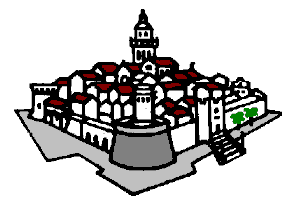 	DIONIČKO DRUŠTVO ZA UGOSTITELJSTVO, TURIZAM, TRGOVINU I PRUŽANJE OSTALIH USLUGA	- URED DIREKTORA -I Z J A V AO UTJECAJU SKLAPANJA PREDSTEČAJNE NAGODBE NA TRAŽBINE RADNIKATemeljem članka 41.točka 7. Zakona o financijskom poslovanju i pred stečajnoj nagodbi ukoliko ista bude sklopljena za vrijeme dok se ne ispune svi uvjeti prema rokovima iz nagodbe izjavljujemo da sve navedene radnje neće imati učinka na tražbine radnika iskazane u priloženom popisu, kao ni na buduće tražbine radnika.        DirektorNikica ŠestanovićI-XI 2012.kunaI-XII 2011.kunaPrihodi od prodaje45.116.43440.843.208Ostali poslovni prihodi235.3401.241.788Poslovni prihodi 45.351.77442.084.996Troškovi sirovine i materijala(13.448.669)(12.161.324)Troškovi prodane robe(3.643)(5.368)Ostali vanjski troškovi(3.478.836)(3.366.611)Troškovi zaposlenih(17.907.868)(18.924.460)Amortizacija(5.623.200)(6.525.961)Ostali troškovi(1.583.225)(2.318.649)Vrijednosno usklađenje i rezerviranja0(761.229)Ostali poslovni rashodi(460.873)(678.552)Poslovni rashodi (42.506.314)(44.742.154)Neto poslovni prihodi 2.845.460(2.657.158)Financijski prihodi  61.863194.342Financijski rashodi (5.431.471)(8.758.112)Neto financijski rashodi (5.369.608)(8.563.770)UKUPNO PRIHODI45.413.63742.279.338UKUPNO RASHODI(47.937.785)(53.500.266)DOBIT (GUBITAK) prije oporezivanja(2.524.148)(11.220.928)Porez na dobit00(GUBITAK) DOBIT FINANCIJSKE GODINE(2.524.148)(11.220.928)Ukupni sveobuhvatni gubitak  (2.524.148)(11.220.928)Pripisano:Imateljima glavnice matice(1.352.136)(6.010.827)Manjinskom interesu(1.172.012)(5.210.101)SVEobuhvatni GUBITAK FINANCIJSKE GODINE(2.524.148)(11.220.928)30.11.2012.kuna31.12.2011.kunaAKTIVADUGOTRAJNA IMOVINANekretnine, postrojenja i oprema - nabavna vrijednost310.415.259310.035.908 - akumulirana amortizacija(114.894.478)(109.372.478)Neotpisana vrijednost dugotrajne imovine195.520.781200.663.430OSTALA DUGOTRAJNA IMOVINANematerijalna imovina14.847116.047D UGOROČNA ULAGANJA00Dugoročna potraživanja00Ukupno dugotrajna imovina195.535.628200.779.477KRATKOTRAJNA IMOVINANovac417.100185.435Potraživanja od kupaca5.569.5963.708.771Ostala potraživanja 343.55999.419Financijska imovina5.500.0000Zalihe3.212.9973.105.582Plaćeni troškovi bud.razd. i nedospj. prihod5.628119.932Ukupno kratkotrajna imovina15.048.8807.219.139UKUPNA AKTIVA210.584.508207.998.61630.11.2012.kuna31.12.2011.kunaPASIVAKAPITAL I REZERVEDionički kapital128.229.300128.229.300Preostala glavnica  - ostale rezerve4.6694.669  - revalorizacijske rezerve00Prenijeti gubitak(41.638.236)(30.417.309)Dobit (gubitak) financijske godine (2.524.148)(11.220.928)Ukupno kapital i rezerve84.071.58586.595.732DUGOTRAJNE OBVEZEObveze po osnovi zajmova51.190.56554.342.569Ostale dug. obveze8.139.8420Ukupno dugotrajne obveze 59.330.40754.342.569KRATKOTRAJNE OBVEZEObveze prema dobavljačima15.195.66615.356.340Obveze za poreze i doprinose3.628.3165.359.147Financijske obveze34.223.04529.561.853Ostale obveze1.631.1664.106.392Tekuće dospijeće dugotrajnih obveza12.498.57212.551.450Odgođeno plaćanje troškova i budući prihod5.751125.133Ukupno kratkoročne obveze67.182.51667.060.315UKUPNA PASIVA210.584.508207.998.616I-XI 2012.kuna2011.kuna2011.kuna2011.kuna2011.kuna2011.kuna2011.kuna2010.kuna2010.kuna2010.kuna2010.kuna2010.kuna2005.kuna2005.kuna2005.kuna2004.kuna2004.kuna2004.kunaPrihodi od prodajePrihodi od prodajePrihodi od prodaje45.116.43440.843.20840.843.20840.843.20840.843.20840.843.20840.843.20841.269.36841.269.36841.269.36841.269.36841.269.36853.040.68853.040.68853.040.68853.456.94253.456.94253.456.942Ostali poslovni prihodiOstali poslovni prihodiOstali poslovni prihodi235.3401.241.7881.241.7881.241.7881.241.7881.241.7881.241.788968.618968.618968.618968.618968.618290.932290.932290.932677.063677.063677.063Poslovni prihodi Poslovni prihodi Poslovni prihodi 45.351.7740042.084.99642.084.99642.084.99642.084.99642.084.99642.084.99642.237.98642.237.98642.237.98642.237.98642.237.98653.331.62053.331.62053.331.62054.134.00554.134.00554.134.005Troškovi sirovine i materijalaTroškovi sirovine i materijalaTroškovi sirovine i materijala(13.448.669)(12.161.324)(12.161.324)(12.161.324)(12.161.324)(12.161.324)(12.161.324)(11.823.764)(11.823.764)(11.823.764)(11.823.764)(11.823.764)(14.974.082)(14.974.082)(14.974.082)(14.272.783)(14.272.783)(14.272.783)Troškovi prodane robeTroškovi prodane robeTroškovi prodane robe(3.643)(5.368)(5.368)(5.368)(5.368)(5.368)(5.368)(678.505)(678.505)(678.505)(678.505)(678.505)(945.057)(945.057)(945.057)(1.262.973)(1.262.973)(1.262.973)Ostali vanjski troškoviOstali vanjski troškoviOstali vanjski troškovi(3.478.836)(3.366.611)(3.366.611)(3.366.611)(3.366.611)(3.366.611)(3.366.611)(3.991.213)(3.991.213)(3.991.213)(3.991.213)(3.991.213)(3.072.053)(3.072.053)(3.072.053)(3.483.107)(3.483.107)(3.483.107)Troškovi zaposlenihTroškovi zaposlenihTroškovi zaposlenih(17.086.534)(18.924.460)(18.924.460)(18.924.460)(18.924.460)(18.924.460)(18.924.460)(20.348.948)(20.348.948)(20.348.948)(20.348.948)(20.348.948)(22.228.229)(22.228.229)(22.228.229)(21.218.932)(21.218.932)(21.218.932)AmortizacijaAmortizacijaAmortizacija(5.623.200)(6.525.961)(6.525.961)(6.525.961)(6.525.961)(6.525.961)(6.525.961)(6.875.360)(6.875.360)(6.875.360)(6.875.360)(6.875.360)(4.841.894)(4.841.894)(4.841.894)(5.058.725)(5.058.725)(5.058.725)Ostali troškoviOstali troškoviOstali troškovi(2.404.559)(2.318.649)(2.318.649)(2.318.649)(2.318.649)(2.318.649)(2.318.649)(2.301.035)(2.301.035)(2.301.035)(2.301.035)(2.301.035)(4.230.954)(4.230.954)(4.230.954)(3.919.671)(3.919.671)(3.919.671)Vrijed. usklađ. i rezer.Vrijed. usklađ. i rezer.Vrijed. usklađ. i rezer.0(761.229)(761.229)(761.229)(761.229)(761.229)(761.229)00000(37.406)(37.406)(37.406)(1.269.027)(1.269.027)(1.269.027)Ostali poslovni rashodiOstali poslovni rashodiOstali poslovni rashodi(460.873)(678.552)(678.552)(678.552)(678.552)(678.552)(678.552)(668.751)(668.751)(668.751)(668.751)(668.751)(389.815)(389.815)(389.815)(291.982)(291.982)(291.982)Poslovni rashodi Poslovni rashodi Poslovni rashodi (42.506.314)00(44.742.154)(44.742.154)(44.742.154)(44.742.154)(44.742.154)(44.742.154)(46.687.576)(46.687.576)(46.687.576)(46.687.576)(46.687.576)(50.719.490)(50.719.490)(50.719.490)(50.777.200)(50.777.200)(50.777.200)Neto poslovni prihodi Neto poslovni prihodi Neto poslovni prihodi 2.845.460(2.657.158)(2.657.158)(2.657.158)(2.657.158)(2.657.158)(2.657.158)(4.449.590)(4.449.590)(4.449.590)(4.449.590)(4.449.590)2.612.1302.612.1302.612.1303.356.8053.356.8053.356.805Financijski prihodi  Financijski prihodi  Financijski prihodi  61.863194.342194.342194.342194.342194.342194.342220.701220.701220.701220.701220.70125.58125.58125.5811.501.6741.501.6741.501.674Financijski rashodi Financijski rashodi Financijski rashodi (5.431.471)(8.758.112)(8.758.112)(8.758.112)(8.758.112)(8.758.112)(8.758.112)(8.152.502)(8.152.502)(8.152.502)(8.152.502)(8.152.502)(4.470.437)(4.470.437)(4.470.437)(4.278.056)(4.278.056)(4.278.056)Neto financijski rashodi Neto financijski rashodi Neto financijski rashodi (5.369.608)(8.563.770)(8.563.770)(8.563.770)(8.563.770)(8.563.770)(8.563.770)(7.931.801)(7.931.801)(7.931.801)(7.931.801)(7.931.801)(4.444.856)(4.444.856)(4.444.856)(2.776.382)(2.776.382)(2.776.382)UKUPNO PRIHODIUKUPNO PRIHODIUKUPNO PRIHODI45.413.63742.279.33842.279.33842.279.33842.279.33842.279.33842.279.33842.458.68742.458.68742.458.68742.458.68742.458.68753.357.20153.357.20153.357.20155.635.67955.635.67955.635.679UKUPNO RASHODIUKUPNO RASHODIUKUPNO RASHODI(47.937.785)(53.500.266)(53.500.266)(53.500.266)(53.500.266)(53.500.266)(53.500.266)(54.840.078)(54.840.078)(54.840.078)(54.840.078)(54.840.078)(55.189.927)(55.189.927)(55.189.927)(55.055.256)(55.055.256)(55.055.256)Dobit (gubitak) prije porezaDobit (gubitak) prije porezaDobit (gubitak) prije poreza(2.524.148)(11.220.928)(11.220.928)(11.220.928)(11.220.928)(11.220.928)(11.220.928)(12.381.391)(12.381.391)(12.381.391)(12.381.391)(12.381.391)(1.832.726)(1.832.726)(1.832.726)580.423580.423580.423BILANCA  na završni dan godine 2010, 2011 i 2012.godine BILANCA  na završni dan godine 2010, 2011 i 2012.godine BILANCA  na završni dan godine 2010, 2011 i 2012.godine BILANCA  na završni dan godine 2010, 2011 i 2012.godine BILANCA  na završni dan godine 2010, 2011 i 2012.godine BILANCA  na završni dan godine 2010, 2011 i 2012.godine BILANCA  na završni dan godine 2010, 2011 i 2012.godine BILANCA  na završni dan godine 2010, 2011 i 2012.godine BILANCA  na završni dan godine 2010, 2011 i 2012.godine 
AKTIVA30.11.2012.
kuna30.11.2012.
kuna30.11.2012.
kuna30.11.2012.
kuna2011.
kuna2011.
kuna2011.
kuna2011.
kuna2011.
kuna2011.
kuna2011.
kuna2010.
kuna2010.
kuna2010.
kuna2010.
kuna2010.
kuna2005.
kuna2005.
kuna2005.
kuna2004.
kuna2004.
kuna- nabavna vrijednost310.415.259310.415.259310.415.259310.415.259310.035.908310.035.908310.035.908310.035.908310.035.908310.035.908310.035.908312.270.625312.270.625312.270.625312.270.625312.270.625272.397.225272.397.225272.397.225272.735.515272.735.515- akumulirana amortizacija(114.894.478)(114.894.478)(114.894.478)(114.894.478)(109.372.478)(109.372.478)(109.372.478)(109.372.478)(109.372.478)(109.372.478)(109.372.478)(104.961.925)(104.961.925)(104.961.925)(104.961.925)(104.961.925)(80.512.522)(80.512.522)(80.512.522)(77.411.947)(77.411.947)Neotpisana vrij. dugot. imovine195.520.781195.520.781195.520.781195.520.781200.663.430200.663.430200.663.430200.663.430200.663.430200.663.430200.663.430207.308.700207.308.700207.308.700207.308.700207.308.700191.884.703191.884.703191.884.703195.323.568195.323.568Nematerijalna imovina14.84714.84714.84714.847116.047116.047116.047116.047116.047116.047116.0470000025.00025.00025.000209.669209.669Dugoročna ulaganja0000000000000000240.970240.970240.97000Ukupno dugotrajna imovina195.535.628195.535.628195.535.628195.535.628200.779.477200.779.477200.779.477200.779.477200.779.477200.779.477200.779.477207.308.700207.308.700207.308.700207.308.700207.308.700192.150.673192.150.673192.150.673195.533.237195.533.237Novac417.100417.100417.100417.100185.435185.435185.435185.435185.435185.435185.435100.704100.704100.704100.704100.7049.440.0119.440.0119.440.0111.769.1481.769.148Potraživanja od kupaca5.569.5965.569.5965.569.5965.569.5963.708.7713.708.7713.708.7713.708.7713.708.7713.708.7713.708.7714.301.2914.301.2914.301.2914.301.2914.301.2913.174.8333.174.8333.174.8333.214.1883.214.188Financijska imovina5.500.0005.500.0005.500.0005.500.00000000000000000000Ostala potraživanja343.559343.559343.559343.55999.41999.41999.41999.41999.41999.41999.419128.642128.642128.642128.642128.642276.353276.353276.353303.390303.390Zalihe3.212.9973.212.9973.212.9973.212.9973.105.5823.105.5823.105.5823.105.5823.105.5823.105.5823.105.5823.396.3943.396.3943.396.3943.396.3943.396.3942.186.4592.186.4592.186.4592.248.1382.248.138Unap. plać. troš. i obrač. prihod5.6285.6285.6285.628119.932119.932119.932119.932119.932119.932119.9321.9481.9481.9481.9481.94800054.47154.471Ukupno kratkotrajna imovina15.048.88015.048.88015.048.88015.048.8807.219.1397.219.1397.219.1397.219.1397.219.1397.219.1397.219.1397.928.9797.928.9797.928.9797.928.9797.928.97915.077.65615.077.65615.077.6567.589.3357.589.335UKUPNA AKTIVA210.584.508210.584.508210.584.508210.584.508207.998.616207.998.616207.998.616207.998.616207.998.616207.998.616207.998.616215.237.679215.237.679215.237.679215.237.679215.237.679207.228.329207.228.329207.228.329203.122.572203.122.572PASIVAObveze prema dobavljačima15.195.66615.195.66615.195.66615.195.66615.356.34015.356.34015.356.34015.356.34015.356.34015.356.34015.356.34014.774.80414.774.80414.774.80414.774.80414.774.8043.881.2603.881.2603.881.2605.252.7405.252.740Obveze za poreze, doprinose 3.628.3163.628.3163.628.3163.628.3165.359.1475.359.1475.359.1475.359.1475.359.1475.359.1475.359.1475.848.7135.848.7135.848.7135.848.7135.848.713709.632709.632709.632901.322901.322Financijske obveze34.223.04534.223.04534.223.04534.223.04529.561.85329.561.85329.561.85329.561.85329.561.85329.561.85329.561.85316.673.14316.673.14316.673.14316.673.14316.673.14317.376.34517.376.34517.376.3451.680.7871.680.787Ostale obveze1.631.1661.631.1661.631.1661.631.1664.106.3924.106.3924.106.3924.106.3924.106.3924.106.3924.106.3922.780.7732.780.7732.780.7732.780.7732.780.773823.854823.854823.854855.141855.141Kratkotrajno dosp. dug. obveza12.498.57212.498.57212.498.57212.498.57212.551.45012.551.45012.551.45012.551.45012.551.45012.551.45012.551.45015.791.79715.791.79715.791.79715.791.79715.791.7979.803.6069.803.6069.803.6068.765.4418.765.441Odg. plać. trošk. i bud. prihod5.7515.7515.7515.751125.133125.133125.133125.133125.133125.133125.1330000000044.64844.648Ukupno kratkotrajne obveze67.182.51667.182.51667.182.51667.182.51667.060.31567.060.31567.060.31567.060.31567.060.31567.060.31567.060.31555.869.23055.869.23055.869.23055.869.23055.869.23032.594.69732.594.69732.594.69717.500.07917.500.079Obveze po osnovi zajmova51.190.56551.190.56551.190.56551.190.56554.342.56954.342.56954.342.56954.342.56954.342.56954.342.56954.342.56961.551.78961.551.78961.551.78961.551.78961.551.78930.810.01530.810.01530.810.01539.966.15039.966.150Ostale dugoročne obveze8.139.8428.139.8428.139.8428.139.84200000000000000000Ukupno dugotrajne obveze59.330.40759.330.40759.330.40759.330.40754.342.56954.342.56954.342.56954.342.56954.342.56954.342.56954.342.56961.551.78961.551.78961.551.78961.551.78961.551.78930.810.01530.810.01530.810.01539.966.15039.966.150Upisani kapital128.229.300128.229.300128.229.300128.229.300128.229.300128.229.300128.229.300128.229.300128.229.300128.229.300128.229.300128.229.300128.229.300128.229.300128.229.300128.229.300128.229.300128.229.300128.229.300128.229.300128.229.300 - ostale rezerve4.6694.6694.6694.6694.6694.6694.6694.6694.6694.6694.6694.6694.6694.6694.6694.6694.6694.6694.6694.6694.669 - revalorizacijske rezerve000000000000000016.841.95116.841.95116.841.95116.841.95116.841.951Prenijeti dobitak (gubitak)(41.638.236)(41.638.236)(41.638.236)(41.638.236)(30.417.309)(30.417.309)(30.417.309)(30.417.309)(30.417.309)(30.417.309)(30.417.309)(18.035.918)(18.035.918)(18.035.918)(18.035.918)(18.035.918)580.423580.423580.42300Dobit (gubitak) razdoblja(2.524.148)(2.524.148)(2.524.148)(2.524.148)(11.220.928)(11.220.928)(11.220.928)(11.220.928)(11.220.928)(11.220.928)(11.220.928)(12.381.391)(12.381.391)(12.381.391)(12.381.391)(12.381.391)(1.832.726)(1.832.726)(1.832.726)580.423580.423Ukupno kapital i rezerve84.071.58584.071.58584.071.58584.071.58586.595.73286.595.73286.595.73286.595.73286.595.73286.595.73286.595.73297.816.66097.816.66097.816.66097.816.66097.816.660143.823.617143.823.617143.823.617145.656.343145.656.343UKUPNA PASIVA210.584.508210.584.508210.584.508210.584.508207.998.616207.998.616207.998.616207.998.616207.998.616207.998.616207.998.616215.237.679215.237.679215.237.679215.237.679215.237.679207.228.329207.228.329207.228.329203.122.572203.122.572I-XI 2012.2011. 2010.2005.2004.POKAZATELJI EKONOMIČNOSTIEkonomičnost ukupnog poslovanja - Eu(ukupni prihodi / ukupni rashodi)0,950,790,770,971,01Ekonomičnost redovitog poslovanja - Er(UP iz red. poslovanja / UR iz red. poslovanja)0,950,790,770,971,01Ekonomičnost kao odnos poslovnih prihoda i rashoda - Ep (posl. prihodi / posl. rashodi)1,070,940,911,051,01Ekonomičnost financiranja - Ef(financijski prihodi / financijski rashodi)0,010,020,030,010,35Ekonomičnost kao odnos izvanrednih prihoda i rashoda - Ei (izvanr. prihodi / izvanr. rashodi)0,000,000,000,000,00POKAZATELJI AKTIVNOSTIKoeficijent obrtanja ukupne imovine - KO ui(ukupni prihodi / ukupna imovina (aktiva))0,220,200,200,260,27Koeficijent obrtanja kratkotrajne imovine - KO ki(ukupni prihodi / kratkotrajna (obrtna) imovina)3,025,965,363,547,38Koeficijent obrtanja zaliha I - KO z1(ukupni prihodi / zalihe)14,1313,6212,5024,4124,75Koeficijent obrtanja zaliha II - KO z2(materijalni troškovi / zalihe)5,275,004,868,698,46Koeficijent obrtanja sirov. i materijala - KO sm(troškovi sirov. i materijala / sirovine i materijal)4,193,923,480,000,00Koeficijent obrtanja potraživanja I - KO p1(ukupni prihodi / potraživanje)7,6811,109,5915,4615,82Koeficijent obrtanja potraživanja II - KO p2(prihodi od prodaje / potraživanja od kupaca)8,1011,019,6016,7116,63Trajanje naplate potraživanja I - TNP 1(broj dana u godini / KO p1)4833382423Trajanje naplate potraživanja II - TNP 2(broj dana u godini / KO p2)4533382222I-XI 2012.2011. 2010.2005.2004.POKAZATELJI LIKVIDNOSTI
Koeficijent tekuće likvidnosti - KTL(kratkot. imovina / kratkoročne obveze)0,220,110,140,460,43Koeficijent ubrzana likvidnosti - KUL(kratkot. imovina - zalihe / kratkor. obveze)0,180,060,080,400,30Koeficijent financijske stabilnosti - KFS(dugot. imovina / kapital + dugor. obveze)1,361,421,301,101,05POKAZATELJI ZADUŽENOSTI
Koeficijent zaduženosti - KZ(ukupne obveze / ukupna aktiva)60,0858,3754,5530,6028,29Koeficijent vlastitog financiranja - KVF(vlastiti kapital / ukupna aktiva)0,400,420,450,690,72Koeficijent financiranja - KF(ukupne obveze / vlastiti kapital)1,501,401,200,440,39Pokriće troškova kamata - PTK(dobit prije poreza + kamate / kamate)0,54(0,28)(0,52)0,591,14Faktor zaduženosti - FZ(ukupne obveze / neto dobit + amortizacija)40,82(25,86)(21,32)21,0710,19Stupanj pokrića I - SP 1(vlastiti kapital / dugotrajna imovina)0,430,430,470,750,74Stupanj pokrića II - SP 2(vlastiti kapital + dug. obveze / dug. imov.)0,730,700,770,910,95Vlasnička struktura – postojeće stanjeVlasnička struktura – postojeće stanjeVlasnička struktura – postojeće stanjeVlasnička struktura – nakon dokapitalizacijeVlasnička struktura – nakon dokapitalizacijeVlasnička struktura – nakon dokapitalizacijeUlagačBr.dionica%UlagačBr.dionica%AUDIO223.43052,3FGS -Laguna4.000.00090,3KD Victoria20.9934,9AUDIO223.4305,0Ostale fizičke osobe183.00842,8KD Victoria20.9930,5Ostale fizičke osobe183.0084,1UKUPNO427.431100,0UKUPNO4.427.431100,0Opis Stanje 30.11.2012.RestrukturiranjeOtpis dugaPlaćanjeStanje nakon restrukturiranjaAKTIVAOpis Stanje 30.11.2012.RestrukturiranjeOtpis dugaPlaćanjeStanje nakon restrukturiranjaNeotpisana vrij. dugotrajne imovine195.520.781195.520.781Nematerijalna imovina14.84714.847Ukupno dugotrajna imovina195.535.6280195.535.628Novac417.1007.901.246Potraživanja od kupaca5.569.5965.569.596Financijska imovina5.500.0005.500.000Ostala potraživanja343.559343.559Zalihe3.212.9973.212.997Unaprijed plać. troš. i obrač. prihod5.6285.628Ukupno kratkotrajna imovina15.048.880022.533.026UKUPNA AKTIVA210.584.5080218.068.654PASIVAObveze prema dobavljačimaOtpis 35% duga, plaćanje ostatka glavnice uz otpis zateznih kamata15.195.6660-5.318.483-9.877.1830Obveze za poreze, doprinoseOtpis 35% duga, plaćanje ostatka glavnice uz otpis zateznih kamata3.628.3160-1.269.911-2.358.4050Financijske obveze - AUDIO Otpis 35% duga, plaćanje ostatka glavnice uz otpis zateznih kamata19.948.9840-6.982.144-12.966.8400Financijske obveze - AUDIO Otpis 35% duga, plaćanje ostatka glavnice uz otpis zateznih kamata602.0960-210.734-391.3620Financijske obveze i kratkotrajno dospijeće dugotrajnih obvezaReprogram na dugoročni kredit26.170.537-26.170.537000Ostale obveze - radniciPlaćanje u cijelosti1.631.166-1.631.1660Odgođeno plać. trošk. i bud. prihodPlaćanje ostatka glavnice, otpis zateznih kamata5.7515.751Ukupno kratkotrajne obveze67.182.516-26.170.537-13.781.272-27.224.9565.751Obveze po osnovi zajmova - bankarski kreditiReprogram na dugoročni kredit51.190.56526.170.537-2.259.622075.101.480Ostale dugoročne za porezOtpis 35% duga, plaćanje ostatka glavnice uz otpis zateznih kamata8.139.842-2.848.945-5.290.8970Ukupno dugotrajne obveze59.330.40726.170.537 -5.108.567-5.290.89775.101.480Upisani kapital128.229.300-123.954.99004.274.310Nova emisija dionica40.000.000040.000.000Kapitalne rezerve4.66979.792.60618.889.838098.687.113Prenijeti gubitak-41.638.23641.638.23600Dobit (gubitak) razdoblja-2.524.1482.524.14800Ukupno kapital i rezerve84.071.58540.000.00018.889.8380142.961.423UKUPNA PASIVA210.584.5080218.068.654Kreditor
i partijaPartija kredita
/ dugDugotraj. dio 30.11.2012. Kratkotraj. dio 30.11.2012.Ukupno EUR 
(kol.3+kol.4)1.2.3.4.5.Minist. finan. Rep.por.,dop.8.139.84201.080.928AUDIO Kredit020.551.0802.729.075RBA Banka 06001020162.9.603.6852.878.5731.657.578RBA Banka 05001020343.5.796.5331.930.4371.026.101RBA Banka 07818020021.13.721.5293.427.2952.277.273RBA Banka 07818020020.10.345.5973.437.1271.830.273OTP Banka 70710491296.11.393.405474.6981.576.021Ukupno59.000.59132.699.21012.177.249Obveza, 
kredi partijaPartija kredita
/ dugStanje obveze kn 30.11.2012.1.2.3.RBA Banka 566370.6.900.000RBA Banka 05818550004.1.427.391OTP Banka 61214095282.3.765.210zat. kamata 1.372.209Dobavljači 15.195.666Ukupno28.660.476AKTIVAAKTIVA2013 2014 2015 2016 2017 A.Dugotrajna imovinaDugotrajna imovinaDugotrajna imovina1.Nematerijalna imovinaNematerijalna imovina4.2734.2734.2734.2734.2732.Materijalna imovinaMaterijalna imovina186.952.556191.582.195194.805.997186.121.404177.436.8113.Financijska imovinaFinancijska imovina00000Ukupno dugotrajna imovinaUkupno dugotrajna imovina186.956.829191.586.468194.810.270186.125.677177.441.084B.Kratkotrajna imovinaKratkotrajna imovinaKratkotrajna imovina1.ZaliheZalihe2.551.5872.744.9392.837.8153.091.9413.214.8062.Potraživanja od kupacaPotraživanja od kupaca2.596.2432.838.8313.043.9233.366.0393.621.4713.Ostala potraživanjaOstala potraživanja300.000300.000300.000300.000300.0004.Financijska imovinaFinancijska imovina000005.Novac u banci i blagajniNovac u banci i blagajni9.336.31417.989.0211.539.4993.510.7268.876.140Ukupno kratkotrajna imovinaUkupno kratkotrajna imovina14.784.14423.872.7907.721.23610.268.70616.012.417C.UKUPNO AKTIVAUKUPNO AKTIVAUKUPNO AKTIVA201.740.973215.459.259202.531.506196.394.382193.453.500PASIVAPASIVAD.Kapital i rezerveKapital i rezerveKapital i rezerve1.Upisani kapitalUpisani kapital44.274.31044.274.31044.274.31044.274.31044.274.3102.RezerveRezerve84.411.21684.411.21684.411.21684.411.21684.411.2163.Zadržana dobitZadržana dobit0-10.033.611-14.039.520-16.600.040-13.506.1264.Dobit tekuće godineDobit tekuće godine-10.033.611-4.005.909-2.560.5203.093.9146.755.990Ukupno kapital i rezerveUkupno kapital i rezerve118.651.915114.646.006112.085.486115.179.400121.935.390E. Dugoročne obvezeE. Dugoročne obvezeE. Dugoročne obvezeE. Dugoročne obveze1.Dugoročni kreditiDugoročni krediti74.441.73594.441.73586.421.70476.912.77467.032.0912.Dugoročne obveze za porezeDugoročne obveze za poreze5.000.0002.500.000000Ukupno dugoročne obvezeUkupno dugoročne obveze79.441.73596.941.73586.421.70476.912.77467.032.091F.Kratkoročne obvezeKratkoročne obvezeKratkoročne obveze1.Obveze prema dobavljačimaObveze prema dobavljačima1.913.6902.058.7042.128.3612.318.9562.411.1052.Obveze prema zaposlenimaObveze prema zaposlenima1.017.6381.068.5201.121.9461.178.0441.236.9463.Obveze za poreze i doprinoseObveze za poreze i doprinose565.994594.294624.009655.209687.9694.Financijske obvezeFinancijske obveze000005.Obveze za zajmove (AUDIO)Obveze za zajmove (AUDIO)000006.Ostale kratkoročne obvezeOstale kratkoročne obveze150.000150.000150.000150.000150.000Ukupno kratkoročne obvezeUkupno kratkoročne obveze3.647.3233.871.5184.024.3164.302.2094.486.020G.UKUPNO PASIVAUKUPNO PASIVAUKUPNO PASIVA201.740.973215.459.259202.531.506196.394.382193.453.5002013.2014.2015.2016.2017.PRIHODIPrihodi od prodaje45.012.35749.251.21753.155.73558.932.90163.397.210Ostali poslovni prihodi2.369.0712.557.4402.395.8542.497.3022.694.629Poslovni prihodi47.381.42951.808.65755.551.58961.430.20366.091.839rast prihoda prodaje iz godine u godinu9,3%7,2%10,6%7,6%RASHODIMaterijalni troškovi17.910.18019.104.07519.260.78820.932.94121.764.756Troškovi osoblja18.706.18819.104.07519.260.78818.202.55818.452.728Ostali vanjski troškovi5.174.0525.731.2236.206.2546.825.9597.097.203Nematerijalni troškovi199.002212.268428.018455.064473.147Amortizacija5.872.9167.278.7548.684.5938.684.5938.684.593Poslovni rashodi47.862.33851.430.39653.840.43955.101.11556.472.428rast posl. rashoda iz godine u godinu7,5%4,7%2,3%2,5%Operativna dobit-480.909378.2611.711.1506.329.0889.619.411Financijski prihodi00000Financijski rashodi5.381.1893.792.5643.680.0643.235.1742.863.421pad financ. troš. iz godine u godinu-29,52%-2,97%-12,09%-11,49%Izvanredni - ostali prihodi4.276.0782.500.0002.500.00000Izvanredni - ostali rashodi8.447.5903.091.6063.091.60600UKUPNI PRIHODI51.657.50754.308.65758.051.58961.430.20366.091.839rast prihoda iz godine u godinu5,13%6,89%5,82%7,59%UKUPNI RASHODI61.691.11758.314.56660.612.11058.336.28959.335.849rast rashoda iz godine u godinu-5,47%3,94%-3,75%1,71%DOBIT PRIJE POREZA-10.033.611-4.005.909-2.560.5203.093.9146.755.990Porez na dobit00000NETO DOBIT-10.033.611-4.005.909-2.560.5203.093.9146.755.990Naziv 
pozicijeImovina
društvaHipoteka nad imovinomImovina za razlučne vjerovnikeImovina za isplatu viših isplatnih redova1.2.3.4.5.Dugotrajna imovina1.1. a) zemljište64.830.43661.268.80964.830.4363.561.6271.1. b) nekretnine objekti116.034.352106.307.822116.034.3529.726.5301.1. c) oprema i postrojenja14.655.99314.655.9931.2. b) financijska imovina00Ukupno dugotrajna imovina195.520.781167.576.631180.864.78827.944.150Kratkotrajna imovina2.1. zalihe materijala i robe3.212.9973.212.9972.2.  potraživanja od kupaca5.569.5965.569.5962.3.  ostala potraživanja343.559343.5592.4. novčana sredstva5.917.1005.917.100Ukupno kratkotrajna imovina15.043.2520015.043.252UKUPNO 210.564.033167.576.631180.864.78842.987.402Naziv 
pozicijeIznos 
tražbineImovina
za isplatuIznos za 
namirenje% namirenjaIznos koji se 
neće namiriti1.2.3.4.5.5.Razlučni vjerovnici - AUDIO20.551.08020.551.080100,00%0Razlučni vjerovnici - banke 77.361.10177.361.101100,00%0Razlučni vjerovnici –Min.financija11.768.15811.768.158100,00%0Vjerovnici - zaposlenici1.631.1661.631.166100,00%0Ostali vjerovnici - dobavljači 15.201.41815.201.418100,00%0Ukupno 126.512.923210.564.033126.512.923100,00%0kreditorpartija kreditaiznos glavnice na 30.11.20122013201320142014201520152016201620172017kreditorpartija kreditaiznos glavnice na 30.11.2012otplata glavniceisplata kamateotplata glavniceisplata kamateotplata glavniceisplata kamateotplata glavniceisplata kamateotplata glavniceisplata kamateRBA Banka RFB  06001020162 - HBOR12.482.258502.278502.2781.362.779502.2781.417.290447.7671.473.982391.075RBA Banka RFB  05001020343 - HBOR7.726.970155.448155.448905.559155.448923.670137.337942.144118.863RBA Banka RFB  07818020021 - HBOR17.148.824962.981962.9811.801.020962.9811.900.076863.9252.004.581759.421RBA Banka RFB  07818020020 - HBOR13.782.724277.418277.4181.616.097277.4181.648.419245.0961.681.387212.128RBA Banka RFB  11022010076.900.000276.000276.000748.842276.000778.796246.046809.948214.894RBA Banka RFB  07818020093277.906277.9062.745RBA Banka RFB  098180201521.427.391534.388158.579OTP Banka OTP  070710491296 - HBOR11.868.103663.258663.2581.240.462663.2581.308.688595.0331.380.665523.055OTP Banka OTP  0612140952823.765.210330.181330.181345.271330.181375.482299.969408.337267.115HYPO BankaHYPO 070710491296237.256237.2563.715Ukupno75.616.6421.049.5503.332.60303.167.5648.020.0303.167.5648.352.4212.835.1738.701.0442.486.5512.2.   POPIS  TRAŽBINA RADNIKA NA DAN 30.11.2012.GODINE2.2.   POPIS  TRAŽBINA RADNIKA NA DAN 30.11.2012.GODINEVJEROVNICIIZNOS U KN1. Potraživanja radnika za neisplaćenu neto plaću627.515za mjesec 10/20122. Potraživanje radnika po osnovu, bolovanja, naknada i potpora za 10/201257.609/prema listi pojedinačnih potraživanja/3. Potraživanja po osnovu obustava po kreditima za 10/1230.0464. Potraživanja po osnovu obustava za sindikat od 2010-2012181.1955. Potraživanja radnika za neisplaćenu neto plaću za  11/2012683.0006. Potraživanje radnika za neisplaćene putne račune8.311UKUPNO POTRAŽIVANJA RADNIKA / 1-6 /1.587.6762.3.  POPIS OBVEZA PREMA VJEROVNICIMA NA DAN 30.11.2012.GODINE2.3.  POPIS OBVEZA PREMA VJEROVNICIMA NA DAN 30.11.2012.GODINEVJEROVNICIIZNOS  U  KNUČEŠĆE U %1. Obveze prema dobavljačima15.195.66612,01 - Prilog analitička bilanca i otvorene pojedinačne stavke - Prilog analitička bilanca i otvorene pojedinačne stavke2. Financijske obveze s osnova kratkoročnih kredita- Raiffeisen banka d.d.8.327.3916,58- OTP Banka d.d.3.765.2102,98- AUDIO - HFP19.948.98415,771. Ukupno kratkoročni krediti32.041.58525,33- Kamate po dugoročnim kreditima26.8040,02- Kamate na kratkoročne kredite       - Raiffeisen banka181.3500,14       - AUDIO394.9420,31- Zatezne kamate na kredite       - Raiffeisen banka1.371.2091,08       - AUDIO207.1550,162. Ukupno kamate na kredite2.181.4601,72Sveukupno financijske obveze (2.1 + 2.2)34.223.04527,053. Obveze za poreze i doprinose i naknade- obveze za vodne naknade345.8020,27- doprinos za biološku reprodukciju  šuma84.7560,07- obveze za poreze i doprinose na drugi dohodak266.1400,21- obveze za porez na potrošnju pića86.4860,07- obveze za doprinose iz i na plaću886.0470,70- obveze za porez na plaću85.4780,07- obveze za boravišnu pristojbu1.645.9461,30- obveze za porez na dodanu vrijednost 227.6610,18Sveukupno obveze za poreze, doprinose i naknade3.628.3162,874. Ostale obveze - obveze prema radnicima- obveze prema radnicima1.587.6811,25- ostale obveze43.4850,03Ukupne obveze prema radnicima1.631.1661,295. Tekuće dospijeće po osnovu dugoročnih obveza po kreditima5. Tekuće dospijeće po osnovu dugoročnih obveza po kreditima       - Raiffeisen banka12.023.8749,50       - OTP Banka 474.6980,38Ukupno tekuće dospijeće dugoročnih obveza12.498.5729,886. Odgođeno plaćanje troškova5.7510,00I SVEUKUPNE KRATKOROČNE OBVEZE / 1 - 6 /67.182.51653,10DUGOROČNE OBVEZE 1. Dugoročne obveze po osnovu kredita       - Raiffeisen banka39.559.90431,27       - OTP Banka 11.393.4059,01       - Hypo Banka237.2560,19Ukupno dugoročni krediti51.190.56540,462. Dugoročne obveze po osnovu reprograma
 poreza i doprinosa8.139.8426,43II  SVEUKUPNO  DUGOROČNE  OBVEZE59.330.40746,90III  UKUPNO KRATKOROČNE I DUGOROČNE OBVEZE126.512.923100,002.4.   IZRAČUN PROSJEČNIH MJESEČNIH TROŠKOVA REDOVNOG POSLOVANJA U 2012.GODINI2.4.   IZRAČUN PROSJEČNIH MJESEČNIH TROŠKOVA REDOVNOG POSLOVANJA U 2012.GODINI1. Ukupni troškovi sirovina i materijala, ostalih troškova i troškova usluga, troškova plaća, troškova financiranjai ostalih rashoda od 1-11-2012.godine47.966.5262. Prosječni mjesečni troškovi redovitog poslovanja (1:11) 4.360.5932.5. POPIS POTRAŽIVANJA NA DAN 30.11.2012.GODINE2.5. POPIS POTRAŽIVANJA NA DAN 30.11.2012.GODINEDUŽNICIIZNOS  U  KN1. Potraživanja od kupaca - domaći kupci1.371.452- inozemni kupci4.198.144/Prilog analitička bilanca i otvorene pojedinačne /Ukupno kupci 5.569.5962. Ostala potraživanja- Potraživanja za pretporez - PDV136.520- Potraživanja za bolovanje fonda - Fond zdravstva142.505- Potraživanja od radnika64.534- Ostala potraživanjaUkupno ostala potraživanja343.5593. Potraživanja od AUDIO za dio neisplaćene pozajmice
     po Ugovoru 20-2012-K5.500.000SVEUKUPNO  POTRAŽIVANJA  / 1-3/11.413.1555.2.    IZRAČUN TROŠKOVA RESTRUKTURIRANJA5.2.    IZRAČUN TROŠKOVA RESTRUKTURIRANJA1. Troškovi reprograma dugoročnih kreditaRaiffeisen banke i OTP banke 75.101.480 HRK x 0,50%  = 375.507,402. Troškovi dokapitalizacije Društva150.000,00- Javnobilježnički i sudski troškovi, upis dionica u SKDD-u- Administrativni troškovi, organizacija Skupštine, objava oglasa i slično- trošak izrade prospekta uvrštenja i troškovi uvrštenja (HANFA, ZSE)- Administrativni troškovi, organizacija Skupštine, objava oglasa i slično- trošak izrade prospekta uvrštenja i troškovi uvrštenja (HANFA, ZSE)SVEUKUPNO TROŠKOVI RESTRUKTURIRANJA 525.507,40